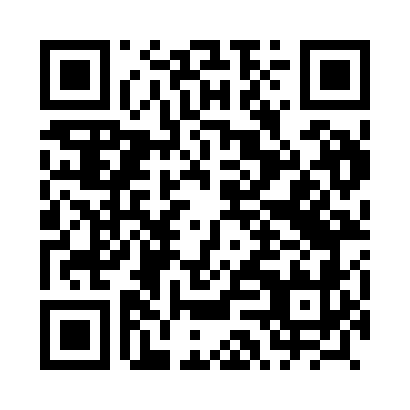 Prayer times for Morawsko, PolandWed 1 May 2024 - Fri 31 May 2024High Latitude Method: Angle Based RulePrayer Calculation Method: Muslim World LeagueAsar Calculation Method: HanafiPrayer times provided by https://www.salahtimes.comDateDayFajrSunriseDhuhrAsrMaghribIsha1Wed2:455:0512:265:327:489:582Thu2:425:0312:265:337:5010:013Fri2:395:0212:265:347:5110:044Sat2:365:0012:265:357:5310:065Sun2:334:5812:265:357:5410:096Mon2:304:5612:265:367:5610:127Tue2:264:5512:265:377:5710:158Wed2:234:5312:265:387:5910:189Thu2:204:5212:265:398:0010:2110Fri2:174:5012:265:408:0210:2411Sat2:134:4912:265:418:0310:2712Sun2:104:4712:265:428:0510:2913Mon2:104:4612:265:438:0610:3314Tue2:094:4412:265:438:0810:3415Wed2:094:4312:265:448:0910:3516Thu2:084:4212:265:458:1010:3517Fri2:084:4012:265:468:1210:3618Sat2:074:3912:265:478:1310:3619Sun2:074:3812:265:478:1410:3720Mon2:064:3612:265:488:1610:3821Tue2:064:3512:265:498:1710:3822Wed2:054:3412:265:508:1810:3923Thu2:054:3312:265:508:2010:3924Fri2:054:3212:265:518:2110:4025Sat2:044:3112:265:528:2210:4126Sun2:044:3012:265:538:2310:4127Mon2:044:2912:265:538:2410:4228Tue2:034:2812:275:548:2610:4229Wed2:034:2712:275:558:2710:4330Thu2:034:2612:275:558:2810:4331Fri2:034:2612:275:568:2910:44